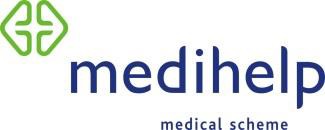 Proof of monthly incomeEnquiries: 086 0100 678Fax: 012 336 9532Email: membership@medihelp.co.zaPostal address: PO Box 26004, ARCADIA, 0007 Website: www.medihelp.co.zaMedihelp has a responsibility to all members of our income-based benefit options to ensure that these options remain viable. This is why you must provide Medihelp with acceptable proof of income to ensure that you pay subscriptions according to the correct income category. This only applies to members of the Necesse benefit option.The subscription income categoriesNew enrolments and benefit options changesIf Medihelp does not know your gross monthly income and that of your spouse/partner (if this person is registered as your dependant) at the time of enrolment on one of these benefit options, you will have to pay subscription according to the benefit option’s highest income category. If the highest of your gross monthly income or that of your spouse/partner is less than the income indicated for the highest income category, you may send proof of your gross monthly income to Medihelp to possibly qualify for lower monthly subscription according to a lower income category.Proof of income by members of these benefit optionsIf you are a member of the Necesse benefit option and your subscription is calculated according to one of the lower income categories, you must inform Medihelp by no later than 30 November of every year of your and your spouse’s/ partner’s (if applicable) current gross monthly income, even if your monthly income has not changed and your subscription must still be calculated according to the same income category. Medihelp may also in some cases request a member to submit proof of income throughout the year.If you do not submit proof of income by this date, Medihelp will have no choice but to assume that your financial situation has changed to such an extent that you must pay your monthly subscriptions according to the next higher income category. Subscription adjustments to the next higher income category will apply from your January premium.If your financial situation should change during the course of the year and you request Medihelp to pay subscriptions according to a lower income category, your request can only be considered on receipt of acceptable proof of income and the income declaration form.Medihelp is an authorised financial services provider Administered by Strata Healthcare Management (Pty) Ltd (Reg no 2003/008154/07)Which income should you declare?We include a document which explains the various sources from which you and/or your spouse/partner can possibly derive an income, as well as the proof required by Medihelp in each case.Please read the definition of gross monthly income as indicated in this document – Medihelp cannot accept documentation reflecting your net income.Remember to give details of your income as well as that of your spouse/partner who is registered as your dependant, as Medihelp will use the higher of these two incomes to determine your subscription category. If you do not also provide proof of your spouse’s/partner’s income, Medihelp will have to calculate your monthly subscription according to the next higher income category.Members whose subscriptions are paid by their employerIf your employer is registered as an employer group who receives a monthly account to pay subscriptions on behalf of its employees to Medihelp, it may be that your employer provides Medihelp with your gross monthly income on a monthly basis or on request. If you are unsure whether you or your employer should declare your income to Medihelp, please contact Medihelp’s Call Centre.Students studying full-timeStudents who are principal members of the Necesse benefit option who earn R400 or less per month and who are studying full-time at a tertiary institution may qualify to pay their monthly subscription fees according to a lower income category if they can submit proof of their registration as full-time students. A separate information document with more guidelines can be obtained from Medihelp’s Call Centre.Complete the form and return it to usTo prevent delays in calculating your subscriptions, please complete the attached declaration form in full, sign the form and return it to Medihelp with all the necessary documentary proof. You can email it to membership@medihelp.co.za or fax it to 012 336 9532. You can also make use of Medihelp’s secured website to declare your income and submit supporting documentation.Please phone Medihelp’s Call Centre on 086 0100 678 if you have any questions.Explanation of income and acceptable proof of income*Only the past three months’ official bank statements indicating the account holder’s initials and surname will be accepted. Please indicate clearly on the bank statements which payments(s) refer to your income.Medihelp can require additional proof other than the above.proof of income declarationEnquiries: 086 0100 678Fax: 012 336 9532Email: membership@medihelp.co.zaPostal address: PO Box 26004 ARCADIA 0007 Website: www.medihelp.co.zaInstructions:Please complete sections 1 and 2 in black ink and sign the form.Consult the “Explanation of Income” form for details of acceptable proof of income.Attach the required proof and return the documents with this form to Medihelp.membership detailsdeclaration of income“Monthly income” means the gross monthly income before any deductions.If you do not earn an income, please indicate below at “Occupation” that you do not earn an income.Please remember:Your application to pay the subscriptions for a lower income category can only be considered on receipt of a duly completed and signed declaration form with the relevant proof.The Rules of Medihelp stipulate that committing a fraudulent act, such as providing false information about your actual income, may result in the termination of your membership.I confirm that I have declared all my income and that the information is true and accurate.Member’s signature	DateNecesseNecesseNecesseNecesseMonthly incomeR5 000 and lessR5 001 to R7 000R7 001 to R11 000R11 001 and moreGross income“Gross income” includes all forms of remuneration before any deductions, even one-off payments, irrespective of its source.NB: All income must be declared by members.This includes: Income from investment, income from trusts, income from full-time employment, pension and annuities, income from profession/own business, UIF payments, and allowances from other sources.Calculation of monthly incomeAnnual gross income is divided by 12 to calculate the average gross monthly income (e.g. income indicated on your IRP5 or ITA34)The average of three months’ gross income is accepted as a representation of a year’s average gross monthly income (e.g. as indicated on three months’ salary advices).Irregular income: The monthly average is calculated by dividing the total gross income earned in a year by 12.Annual single payments (e.g. 13th cheque) are divided by 12 to calculate the monthly average.Weekly wages are multiplied by 52 and then divided by 12 to calculate the monthly equivalent.Employer contributions (e.g. pension fund contributions) are not taken into account.Once-off pension payments are not taken into account.Gross income“Gross income” includes all forms of remuneration before any deductions, even one-off payments, irrespective of its source.NB: All income must be declared by members.This includes: Income from investment, income from trusts, income from full-time employment, pension and annuities, income from profession/own business, UIF payments, and allowances from other sources.Calculation of monthly incomeAnnual gross income is divided by 12 to calculate the average gross monthly income (e.g. income indicated on your IRP5 or ITA34)The average of three months’ gross income is accepted as a representation of a year’s average gross monthly income (e.g. as indicated on three months’ salary advices).Irregular income: The monthly average is calculated by dividing the total gross income earned in a year by 12.Annual single payments (e.g. 13th cheque) are divided by 12 to calculate the monthly average.Weekly wages are multiplied by 52 and then divided by 12 to calculate the monthly equivalent.Employer contributions (e.g. pension fund contributions) are not taken into account.Once-off pension payments are not taken into account.PensionersThis includes:Pensions and annuitiesAcceptable proof of income:Most recent tax assessment – ITA 34Past three months’ pension payment advices. If you have fewer than three months’ proof, please also supply the past three months’ bank statements*SASSA documents must be accompanied by the past three months’ bank statements*Income from full-time employmentThis includes:Basic salary, overtime and commissionBonuses (all types, e.g. 13th cheque, production bonus etc.)Allowances (all types, e.g. car/travelling, cell phone etc.)Fringe benefits (e.g. company car)Acceptable proof of income:Past three months’ official pay slipsMost recent tax assessment – ITA 34IRP 5 of previous tax yearPast three months’ commission statements and bank statements* indicating commission depositsAn official appointment letter by an employer, not older than three months, which indicates the member’s gross monthly incomeUnemployedThis include:Individuals who earn no income from a vocation/ profession/business or individuals who receive an allowanceAcceptable proof of income:UIF paymentsPast three month’s bank statements*Self-employedThis includes:Income from vocation/profession, as well as total income from business and irregular incomeAcceptable proof of income:Most recent tax assessment – ITA 34Letter of auditor/accountant/tax adviserPast three months’ commission and bank statements*Income from investmentsThis includes:Interest, dividends and rental incomeAcceptable proof of income:Letter of auditor/accountant/tax adviserMost recent tax assessment – ITA 34IT3(a) and past three months’ bank statements*Rental income – rental agreement and three months’ bank statements*Income from trustsAcceptable proof of income:Latest tax assessment – ITA 34Full-time students at a tertiary institutionThis include:Full-time students at tertiary institutions, who are members in their own rightAcceptable proof:A notice or letter of confirmation on an official letterhead from the institution where the member is registered as a full-time studentProof of income applicable to individualsContact details:Tel NoEmail addressOccupationMemberOccupationSpouse/partnerSource of incomeAverage monthly incomeAverage monthly incomeSource of incomeMemberSpouse/partnerIncome from full-time employment (salary etc.)Pension(s) /Annuity(ies)Income from vocation/profession/businessUnemployed (e.g. UIF payments)Income from investment (rental income, interest, dividends)Income from trustsOther: 	TOTAL